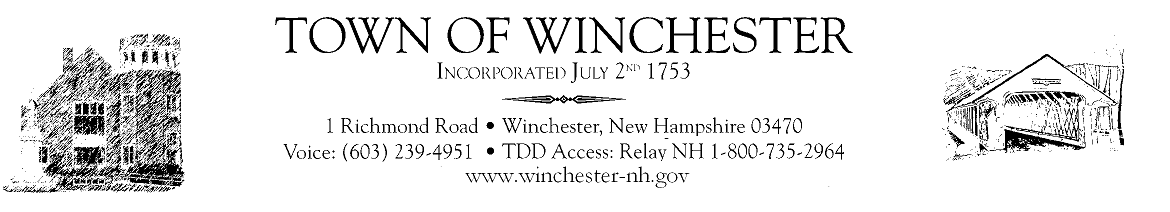 On Thursday, January 28, 2021 the Board of Selectmen and the Winchester School Board agreed after consultation with Town Clerk, Jim Tetreault; School District Moderator, Henry A.L. Parkhurst and Town Moderator, Denis Murphy II to postpone both the School District and Town Deliberative Sessions.The new dates are as follows:Town Deliberative: April 3, 2021 at 9:00 AMSchool Deliberative: April 10, 2021 at 9:00 AMBoth sessions will be held at the Winchester School. Per school policy masks are required for attendance at both meetings.The final session (election day) will be May 11, 2021 at the Winchester School Gymnasium per school policy masks are required. Please contact the Town Clerks office for absentee ballot request forms 0r  you can print one from the Towns website @ www.winchester-nh.gov.